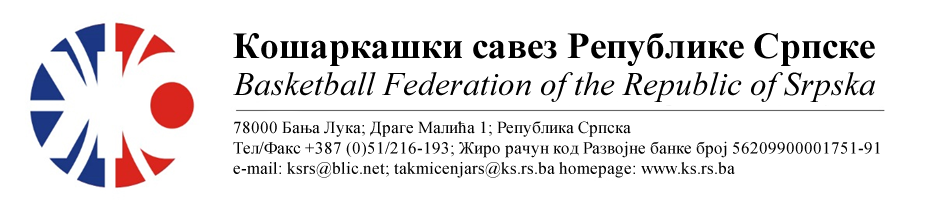 ПОДРУЧНИ КОШАРКАШКИ САВЕЗ БИЈЕЉИНАБИЛТЕН БР. 4 (кадети)Такмичарска сезона 2022/2023ТАБЕЛА :* УТ – Број одиграних утакмица, ПОБ – Број остварених побједа, ПОР – Број пораза, КПО – Бројпостигнутих поена, КПР – Број примљених поена, КР – Кош разлика, БОД – Број Бодова.ОДЛУКЕ : Одигране утакмице региструју се постигнутим резултатом.Комесар ПКС БијељинаМиодраг Ивановић с.р.Утакмица16Слободна екипаСлободна екипаРезултатУтакмица16Утакмица16Утакмица17КК МИЛИЋИСлободна екипаРезултатУтакмица17Утакмица17Утакмица18КК РАДНИК БНБКК ЛАВОВИРезултатУтакмица18Пантић/Тешановић, БеговићПантић/Тешановић, Беговић73:41(30:12, 16:05, 18:11, 09:13)Утакмица18Без примједби.Без примједби.Без примједби.Утакмица19ОКК ДРИНА ПРИНЦИПКК 10. АВГУСТРезултатУтакмица19Рикић/Мајсторовић, ТијанићРикић/Мајсторовић, Тијанић78:53(22:06, 24:23, 25:12, 07:12)Утакмица19Без примједби.Без примједби.Без примједби.Утакмица20КК БРАТУНАЦСлободна екипаРезултатУтакмица20Утакмица20ЕКИПАУТПОБПОРКПОКПРКРБОД1ОКК ДРИНА ПРИНЦИП220161116+4542КК 10.АВГУСТ211120115+533КК РАДНИК БНБ1107341+3224КК БРАТУНАЦ1016383-2015КК МИЛИЋИ1013767-3016КК ЛАВОВИ1014173-321